附件1：“劳动用工管理及风险防范”培训班回执单位：注：请于5月22日17:30前将回执发送邮件至jiaxie_gd@163.com附件2：广州市妇联综合大楼地图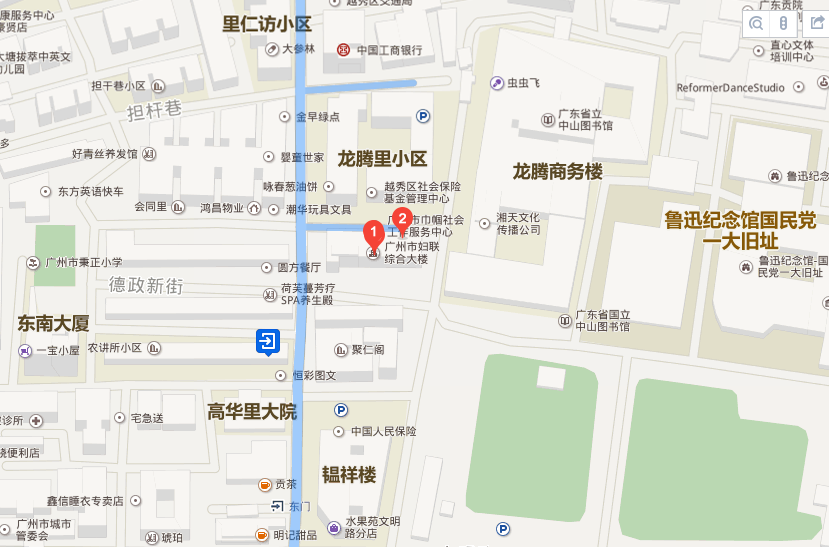 乘坐交通工具：  1、公交站（农讲所公交站）：1路、102路、107路、108路、27路、211路、215路、215路长线、243路、517路、76A快线、76A路、76路、93路、864路。  2、地铁站：地铁1号线（农讲所A出口）姓 名职 务联系电话备注